Игра «ПЕНТАМИНО»Предназначение: для детей старшего дошкольного  возраста, также рекомендуется  воспитателям и заинтересованным родителям.Актуальность: Человечество с давних времён увлекается различными головоломками. Они привлекают разнообразными формами, позволяют с пользой провести свободное время, проверить свои интеллектуальные способности. "Пентамино"  - одна из самых популярных мировых головоломок. Игра на все времена - от трех до ста лет. Запатентовал головоломку "пентамино" Соломон Вольф Голомб, житель Балтимора, математик и инженер, профессор университета Южная Калифорния. Её стали называть «Мировой головоломкой» и она очень быстро увлекла не только школьников и студентов, но и профессоров математики. Долгое время он вел рубрику "головоломки" в газете Информационного Общества. Известная головоломка - уникальна по своим возможностям. Именно его идеи вдохновили создателей "Тетриса". С фигурками, которые известны нам всем по игре "Тетрис", можно фантазировать бесконечно. Пентамино развивает абстрактное и оперативное мышление, геометрическое и пространственное воображение, комбинаторные способности, воспитывает настойчивость и терпение, учит определять, создавать, анализировать. Кроме того, пентамино развивает мелкую моторику и координацию движений.
Цель игры: развитие у детей образного мышления, комбинаторных способностей, практических и умственных действий; воспитание нравственно-волевых качеств: настойчивости, целенаправленности действий, желания думать, искать путь решения и приходить к положительному результату. 
Суть пентамино  заключается в конструировании на плоскости разнообразных предметных силуэтов. В результате получается плоскостное силуэтное изображение. Оно условно, схематично, но образ легко угадывается по основным характерным признакам предмета, его строению, пропорциональному соотношению частей и форме. Имеется комплект элементов, из которых можно сложить только определенные плоскостные силуэты. Разработаны различные схемы изображений. В качестве образцов используются изображения реальных предметов, силуэтное изображение которых можно воссоздать из набора геометрических фигур той или иной формы. Пентамино позволяет создавать абстрактные изображения разнообразной конфигурации, узоры, геометрические фигуры. Об игре: Пентамино – это творческая игра, требует от ребёнка поисковой активности при выполнении нового. Игровой набор «Пентамино» состоит из 12 разных по форме, но равных по площади элементов. Каждый элемент состоит из пяти равных квадратов. При решении задач и головоломок фигурки можно вертеть и переворачивать.Игра предназначена для детей с 5 лет.Первый этап.   Основным правилом является то, что для построения изображения должны использоваться все входящие в комплект элементы. Начинать освоение игры лучше с варианта использования головоломки в качестве геометрической мозаики с детьми 5 лет. Или складывать их один в другой, а в получившейся собранной фигуре искать признаки сходства с животными или знакомым предметом.Второй этап.   Через некоторое время можно переходить к упражнениям по складыванию фигурок по заданному примеру. Для дошкольников 6 лет можно предложить изображение с показанным на нём расположением элементов головоломки. Можно предложить собрать фигуру наложением на изображении или рядом с изображением выложить фигуру.Третий этап.   Более сложной и интересной для ребят является воссоздание фигур по образцам-контурам. Воссоздание фигур по контурам требует зрительного членения формы на составные части. Рекомендуется предлагать детям с 7 лет.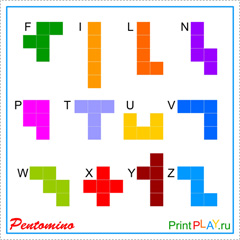 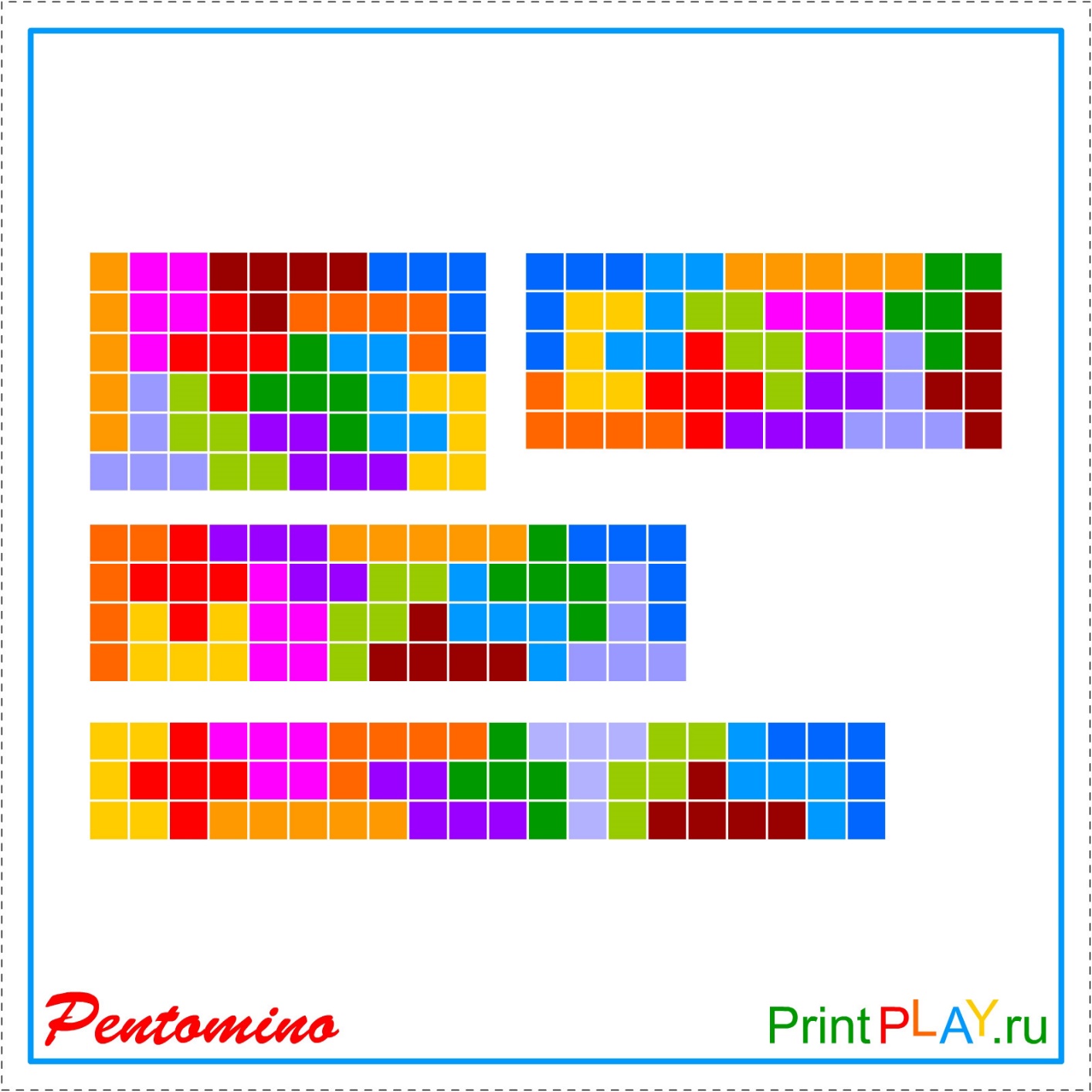 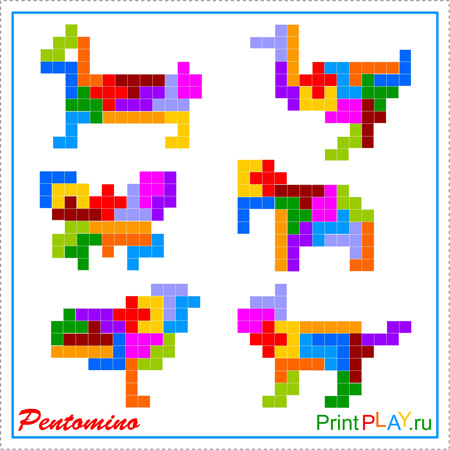 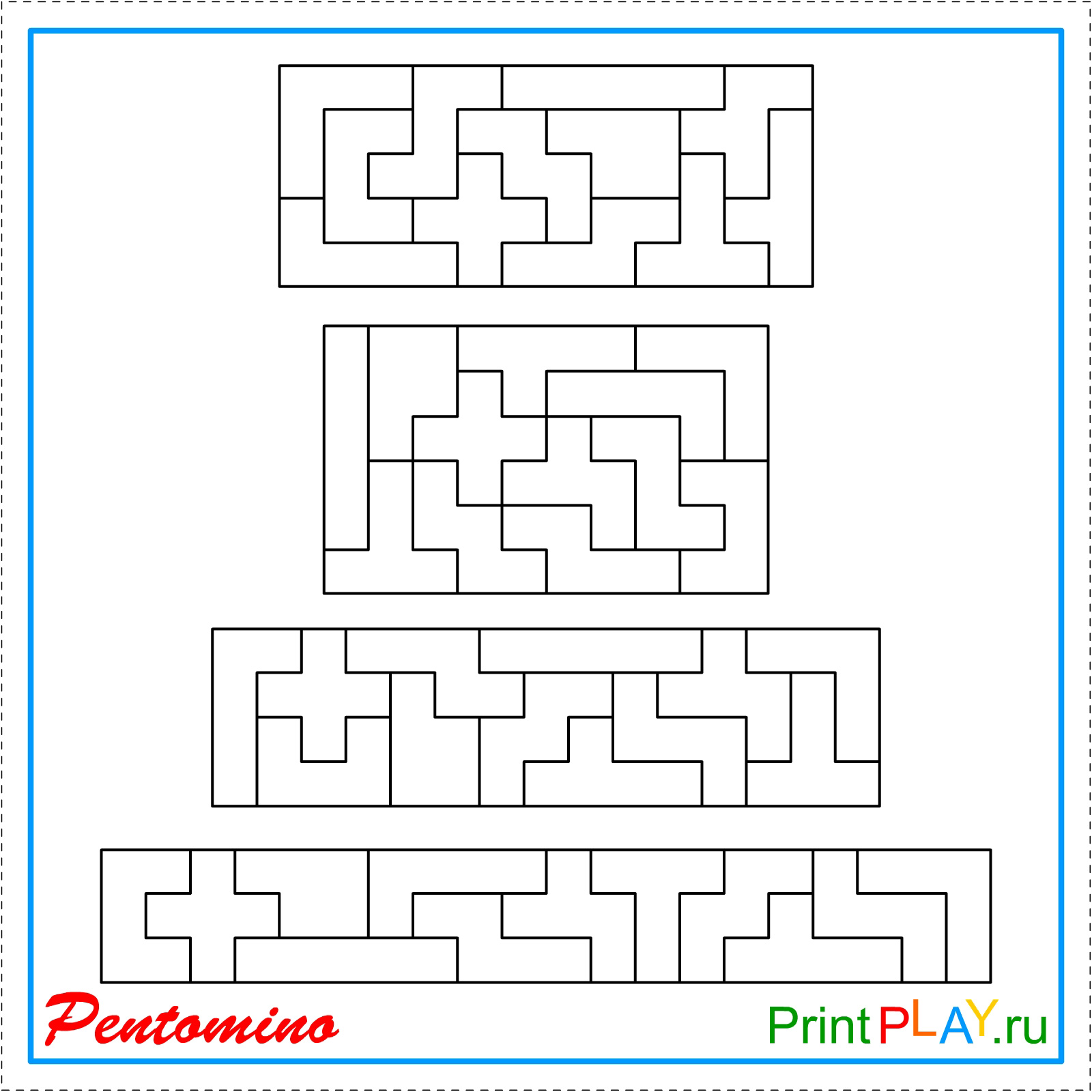 